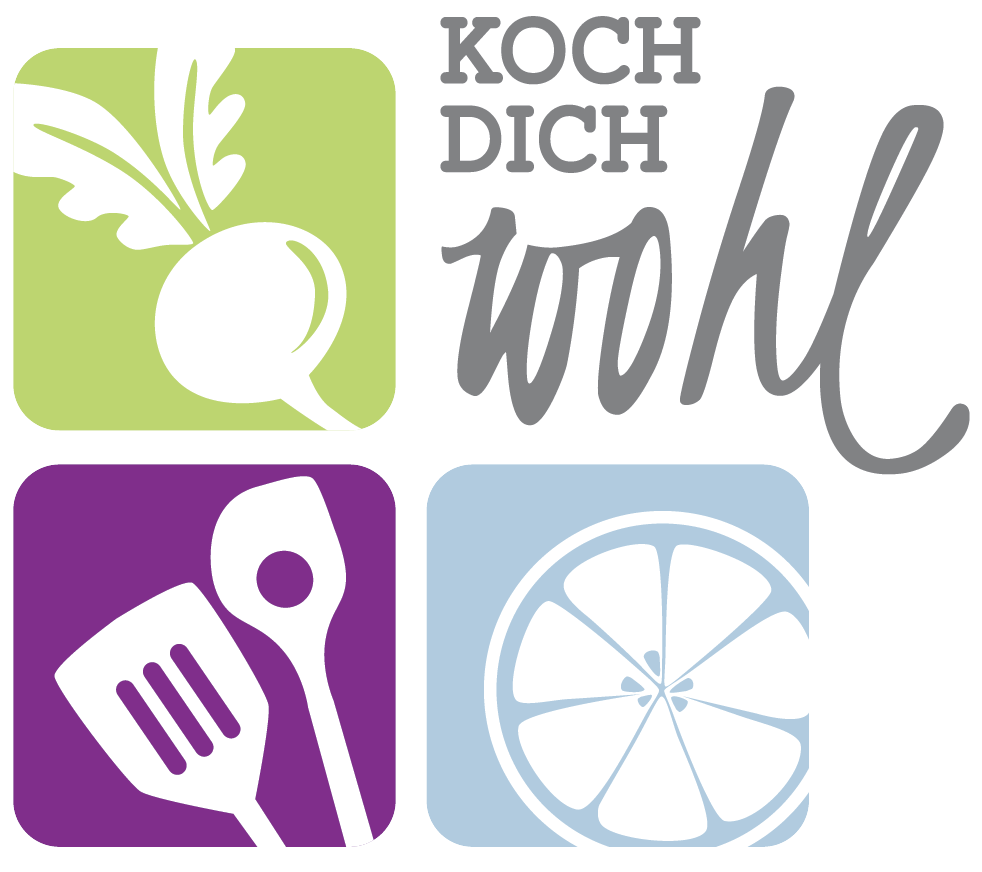 Kochkurs  
«Leicht durch den Tag»

& Impuls zum Thema
«jetzt bin ich dran!»«Jetzt bist DU dran!» Es ist an der Zeit, etwas für DICH zu tun, DEINE Träume wieder zu finden und Dir vielleicht auch neue Ziele zu setzen! So kann der Frühling kommen, mit neuer Energie!
Im 1. Teil des Abends finden wir Wege, unseren Bedürfnissen Raum zu geben, und im 2. Teil kochen wir gemeinsam und verwöhnen uns mit gesunden, wohlschmeckenden und alltags-tauglichen Gerichten für den ganzen Tag. Wir freuen uns auf DICH!Wann:	Dienstag 18. Februar 2020, 18‘00 bis ca. 22’00 UhrWo:	Schlossbergstrasse 3, 8590 RomanshornPreis:	CHF 149.- / Person (inkl. Rezepten und Kursunterlagen)Teilnehmerzahl:	Max. 8 Personen Ihre Kurs-	Petra Dobrautz, Hypnosetherapeutin und Mentaltrainerinleiterinnen:		Sabrina Dobrautz, Dipl. Ernährungsberaterin HF SVDEAnmeldung:	Bitte melden Sie sich bis spätestens 11. Februar 2020 	per E-Mail oder telefonisch an.Kontaktdaten: 	Petra Dobrautz: 	info@fortschritte.ch  oder 079 410 22 95
			Sabrina Dobrautz: sdobrautz@berrywell.ch  oder 078 754 04 01